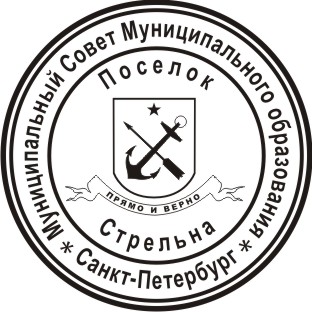 МУНИЦИПАЛЬНЫЙ СОВЕТ ВНУТРИГОРОДСКОГО МУНИЦИПАЛЬНОГО ОБРАЗОВАНИЯ САНКТ-ПЕТЕРБУРГА ПОСЕЛОК СТРЕЛЬНАVI СОЗЫВАРЕШЕНИЕот 28 сентября  2021 года                                                                                                      № 53О внесении изменений в Положение «О бюджетном процессе в Муниципальном образовании поселок Стрельна», утвержденное решением Муниципального Совета Муниципального образования поселок Стрельна от 19.03.2015 №10 В соответствии с Бюджетным кодексом Российской Федерации, Законом Санкт-Петербурга от 23.09.2009 № 420-79 «Об организации местного самоуправления в Санкт-Петербурге», Уставом Внутригородского муниципального образования Санкт-Петербурга поселок Стрельна,                                             МУНИЦИПАЛЬНЫЙ СОВЕТРЕШИЛ:1. Внести в Положение «О бюджетном процессе в Муниципальном образовании поселок Стрельна», утвержденное решением Муниципального Совета Муниципального образования поселок Стрельна от 19.03.2015 №10 «Об утверждении Положения «О бюджетном процессе в Муниципальном образовании поселок Стрельна» (далее – Положение) следующие изменения: 1.1. В пункте  2 статьи 31 Положения слово «сводной» исключить.2. Контроль за исполнением настоящего решения возложить на Главу Муниципального образования поселок Стрельна Беленкова Валерия Николаевича.3. Настоящее решение вступает в силу со дня его официального опубликования (обнародования).  Глава Муниципального образования,исполняющий полномочияпредседателя Муниципального Совета                                                                 В.Н. Беленков